Publicado en Madrid el 07/03/2024 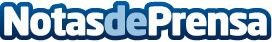 Cognizant inaugura un Laboratorio Avanzado de Inteligencia Artificial para acelerar la investigación y la innovación en este campoEl laboratorio, que cuenta con 75 patentes emitidas y en tramitación, se pondrá en marcha con un equipo de investigadores y desarrolladores dedicados a la inteligencia artificial y se centrará en la investigación, la innovación y la producción de sistemas de inteligencia artificial de vanguardiaDatos de contacto:María GuijarroGPS Imagen y Comunicación, S.L.622836702Nota de prensa publicada en: https://www.notasdeprensa.es/cognizant-inaugura-un-laboratorio-avanzado-de Categorias: Internacional Nacional Inteligencia Artificial y Robótica Innovación Tecnológica Actualidad Empresarial http://www.notasdeprensa.es